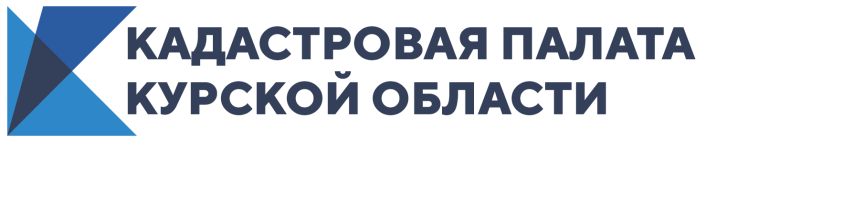 85 % выписок из Единого госреестра недвижимости выдано в электронном виде с января по май 2020 годаВсего более 178 тыс. пакетов документов по запросам о предоставлении сведений Единого госреестра недвижимости выдала Кадастровая палата Курской области за первые пять месяцев 2020 года. Почти 85 % из них были предоставлены в электронном виде.Более 178 тыс. пакетов документов по запросам о предоставлении сведений Единого госреестра недвижимости выдала Кадастровая палата Курской области за первые 5 месяцев 2020 года. 84,8 % из них выданы в электронном виде.Такой высокий спрос на предоставление сведений госреестра связан как с развитием системы межведомственного электронного взаимодействия, так и с развитием электронных сервисов для граждан. Однако можно отметить, что по сравнению с аналогичным периодом 2019 года количество сведений ЕГРН, выданных с помощью специализированных электронных сервисов, снизилось на 26,6 %. Причиной этого, скорее всего, стало общее снижение активности на рынке недвижимости на фоне ограничительных мер, принятых на период пандемии новой коронавирусной инфекции.По запросам физических лиц за первые пять месяца 2020 года было выдано почти 53 тыс. выписок из госреестра недвижимости, 58 % из них подготовлено в электронном виде.Граждане (в том числе нотариусы) активно запрашивали сведения о кадастровой стоимости объекта недвижимости – 43 % выписок.Кроме того, граждане заказывали выписку об основных характеристиках и зарегистрированных правах на объект недвижимости – ее доля составила 31 % от общего числа запрошенных, а также о признании правообладателя недееспособным или ограниченно дееспособным – 14 % выданных сведений.Сведения госреестра чаще всего необходимы при проведении различных операций с объектами недвижимости: например, для подтверждения права собственности при проведении сделки или при их оспаривании, при открытии наследства или проведении процедуры дарения и т. д. Кроме того, актуальные сведения ЕГРН позволяют установить наличие обременений или ограничений использования объекта недвижимости.В период действия ограничительных мер в связи с пандемией новой коронавирусной инфекции гражданам рекомендовано запрашивать выдачу сведений ЕГРН дистанционно. Например, чтобы получить сведения ЕГРН, граждане могут воспользоваться специальным сервисом Федеральной кадастровой палаты, который позволяет получить выписку в течение нескольких минут, либо через официальный портал Росреестра. Электронная выписка заверяется усиленной электронной подписью.